Experimental Probability Notes				Name __________________Experimental vs. Theoretical: What is the difference?Theoretical is what should happen (in theory). Experimental is what actually happens after an experiment has been held.Sally had 10 marbles in a bag. Five were red, three were green, and two were blue. She pulled one marble out at a time and then replaced after recording her results in the table. Find the experimental probability of getting each color.       Red			Green				BlueNow compare that to the theoretical.Pause the video and try these on your own!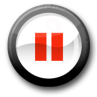 Then press play and check your answers with a color pen.Joe has a standard set of playing cars. He picked on card, recorded the suit, and placed it back in the deck. He repeated this process several times and recorded the results in the table.1. What is the experimental probability of pulling a heart?2. What is the experimental probability of pulling a spade?3. Based on Joe’s results, which card is most likely to be picked? How does that compare to the theoretical probability?4. Based on Joe’s results, which card is least likely to be picked? How does that compare to the theoretical probability?Theoretical ProbabilityExperimental Probability1If you flip a coin ten times, how many times should it land on heads?If you flip a coin ten times, how many times does it land on heads?2If you toss a fair number cube 6 times, how many times should you get a 3?If you toss a fair number cube 6 times, how many times do you get a 3?Redl l l l     l l l l     lGreenl l l l     l lBluel lHeartl l l l     l l l l     lSpadel l l l     l lClubl l l lDiamond l l l l     l  